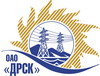 Открытое акционерное общество«Дальневосточная распределительная сетевая  компания»ПРОТОКОЛпроцедуры вскрытия конвертов с заявками участников ПРЕДМЕТ ЗАКУПКИ: право заключения Договора на поставку продукции  (закупка 472): «Запасные части  для грузовых  автомобилей и спец.техники (текущие нужды)» для нужд филиала ОАО «ДРСК» «Амурские электрические сети».Плановая стоимость: 1 107 500,00  руб. без НДС,ПРИСУТСТВОВАЛИ: два члена постоянно действующей Закупочной комиссии 2-го уровня: заместитель председателя - Коржов С.А., ответственный секретарь - Моторина О.А. Технический секретарь закупочной процедуры – Курганов К.В.   ВОПРОСЫ ЗАСЕДАНИЯ КОНКУРСНОЙ КОМИССИИ:В адрес Организатора закупки поступило 3 (три) заявки на участие в закупке в запечатанных конвертах.Представители Участников закупки, не пожелали присутствовать на  процедуре вскрытия конвертов с заявками.Дата и время начала процедуры вскрытия конвертов с заявками на участие в закупке: 16:00 часов местного времени 19.04.2013 г Место проведения процедуры вскрытия конвертов с заявками на участие в закупке: 675 000, г. Благовещенск, ул. Шевченко 28, каб. 244.В конвертах обнаружены заявки следующих Участников закупки:РЕШИЛИ:Утвердить протокол вскрытия конвертов с заявками участников19.04.2013г. Благовещенск230/МР№п/пНаименование Участника закупки и его адрес Предмет и общая цена заявки на участие в закупкеПримечанияООО «ОМИК» (675028 г. Благовещенск, ул. Игнатьевское шоссе.  д 4)Общая цена предложения: 1 107 500,00 руб. без НДСЕдиничная стоимость продукции по всей номенклатуре:453 280,75 руб. без НДС(НДС не предусмотрен) ООО «Агрокомплект» (675028 г. Благовещенск, ул. Игнатьевское шоссе, д. 22, лит. А-8)Общая цена предложения: 1 107 500,00 руб. без НДСЕдиничная стоимость продукции по всей номенклатуре:528 659,00 руб. без НДС(НДС не предусмотрен)ИП Вязьмин А.Р. (675001, г. Благовещенск, ул. 50 лет Октября, д. 71, кв. 117)Общая цена предложения: 1 107 500,00 руб. без НДСЕдиничная стоимость продукции по всей номенклатуре:533 908,00 руб. без НДС(НДС не предусмотрен)Ответственный секретарь________________________О.А. Моторина